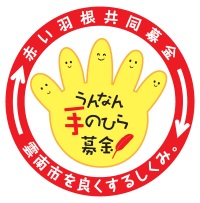 赤い羽根うんなん手のひら募金参 加 申 込 書　　　　　　　　　　　　　　　　　　　　　　　　　　　　　令和　　年　　月　　日社会福祉法人島根県共同募金会雲南市共同募金委員会　会長　　様赤い羽根うんなん手のひら募金に参加し、下記の事業を実施したいので関係書類を添えて申し込みます。記※単位：円１　申請事業の概要２　解決を目指す地域の課題３　申請事業の実施に伴う効果４　申請事業の形態（該当する□１箇所に✓してください。）５　申請事業の対象者６　助成金の使途７　申請事業の継続性（該当する□１箇所に✓してください。）８　実施期間９　実施予定回数・利用者数（予定数を記載してください。）※総利用者数は年間の延べ利用者（予定）数を記入してください。10　申請事業の資金収支予算（単位：円）※利用者負担金は利用者に参加費等の負担を求める場合その金額を記入してください。11　告知方法申　　請　　者申　　請　　者所　在　地〒フ リ ガ ナ団体・グループ名フ リ ガ ナ代 表 者 氏 名　　㊞担 当 者 名担当者連絡先　　　　　　　－　　　　　　　－申　請　事　業　名申　請　事　業　名申　請　事　業　名令和　　年度実施事業費総額助成申請額（募金目標額）備　考　　　　　　　　　円円（申請事業の目的を具体的に記入してください。）（申請事業を行うことにより、解決を目指す地域の課題を記入してください。）（申請事業を行うことにより、効果が期待できる事柄について具体的に記入してください。）□単独実施単独で実施する自主事業□合同実施他の事業者と合同で実施する事業（対象が複数の場合は主な□を✓し、その他該当する全ての項目については□を塗りつぶしてください。）（対象が複数の場合は主な□を✓し、その他該当する全ての項目については□を塗りつぶしてください。）高齢者□高齢者全般　　□要介護高齢者　　□要支援高齢者　　□高齢者世帯　　□介護者・家族障がい児・者□障がい児者全般　　□知的障がい児者　　□身体障がい児者　　□精神障がい者□心身障がい児者　　□介助者・家族児童・青少年□乳幼児　　□児童　　□青少年　　□一人親家族　　□養護児童　　□遺児・交通遺児　　□家族住民全般□住民全般　　□災害等被災者　　□低所得者・要保護世帯　　□長期療養者　□ボランティア　　□在日外国人　　□中国等帰国者　　□原爆被災者□更生保護関係者　　□ホームレスその他□その他（具体的内容：　　　　　　　　　　　　　　　　　　　　　　　　　　）（対象が複数の場合は主な□を✓し、その他該当する全ての項目については□を塗りつぶしてください。）（対象が複数の場合は主な□を✓し、その他該当する全ての項目については□を塗りつぶしてください。）事業関係□謝礼　　□保険料　　□施設・備品の借上料　　□入場料・使用料　　□資料購入費□材料等購入費　　□企画・調査・研究費　　□広報費　　□資料・資材作成費　□設置費　　□実費弁償　　□工賃　　□見舞金品・祝い金品　　□工事費　□拠出金　　□研修費　　□土地の取得・造成　　□建物新築　　□建物増改築・補修機器・備品関係□行事用備品費　　□事務用備品費　　□生活用品費　　□授産事業等備品費□機能回復訓練備品費　　□介助用備品費　　□趣味・スポーツ用備品費□その他（具体的に：　　　　　　　　　　　　　　　　）管理経費関係□送料・通信費　　□印刷消耗品費　　□宿泊費　　□燃料費　　□光熱費□水道費　　□家賃　　□建物・備品の維持管理費　　□マンパワー　□旅費・交通費その他□その他（具体的内容：　　　　　　　　　　　　　　　　　　　　　　　　　　）□新規新規に実施する事業□継続（助成実績なし）継続して行っており今回初めて共同募金へ助成申請する事業□継続（助成実績あり）継続して行っており過去に共同募金から助成を受けた事業（該当する□１箇所に✓し、短期・長期を選択した場合は予定日数を記載してください。）（該当する□１箇所に✓し、短期・長期を選択した場合は予定日数を記載してください。）（該当する□１箇所に✓し、短期・長期を選択した場合は予定日数を記載してください。）□通年年間を通じて複数回実施する事業□短期（　　日間を予定）実施回数が１回（概ね期間として１０日以内程度）の事業□長期（　　日間を予定）実施回数が１回（短期でないもの）の事業□シーズン特定の時期に行う事業実施回数回総利用者数人収　入（収入財源内訳）収　入（収入財源内訳）適　　　　　用共同募金助成金円寄付金円自己資金円利用者負担金円その他円合　　　計円支　出（支出科目内訳）支　出（支出科目内訳）算  出  根  拠　　　　　　　　円　　　　　　　　円　　　　　　　　円　　　　　　　　円　　　　　　　　円円円円合　　　計　　　　　　　　円（共同募金の助成による事業であることの周知方法について具体的に記載してください。）